Интернет-магазин мужских и женских браслетов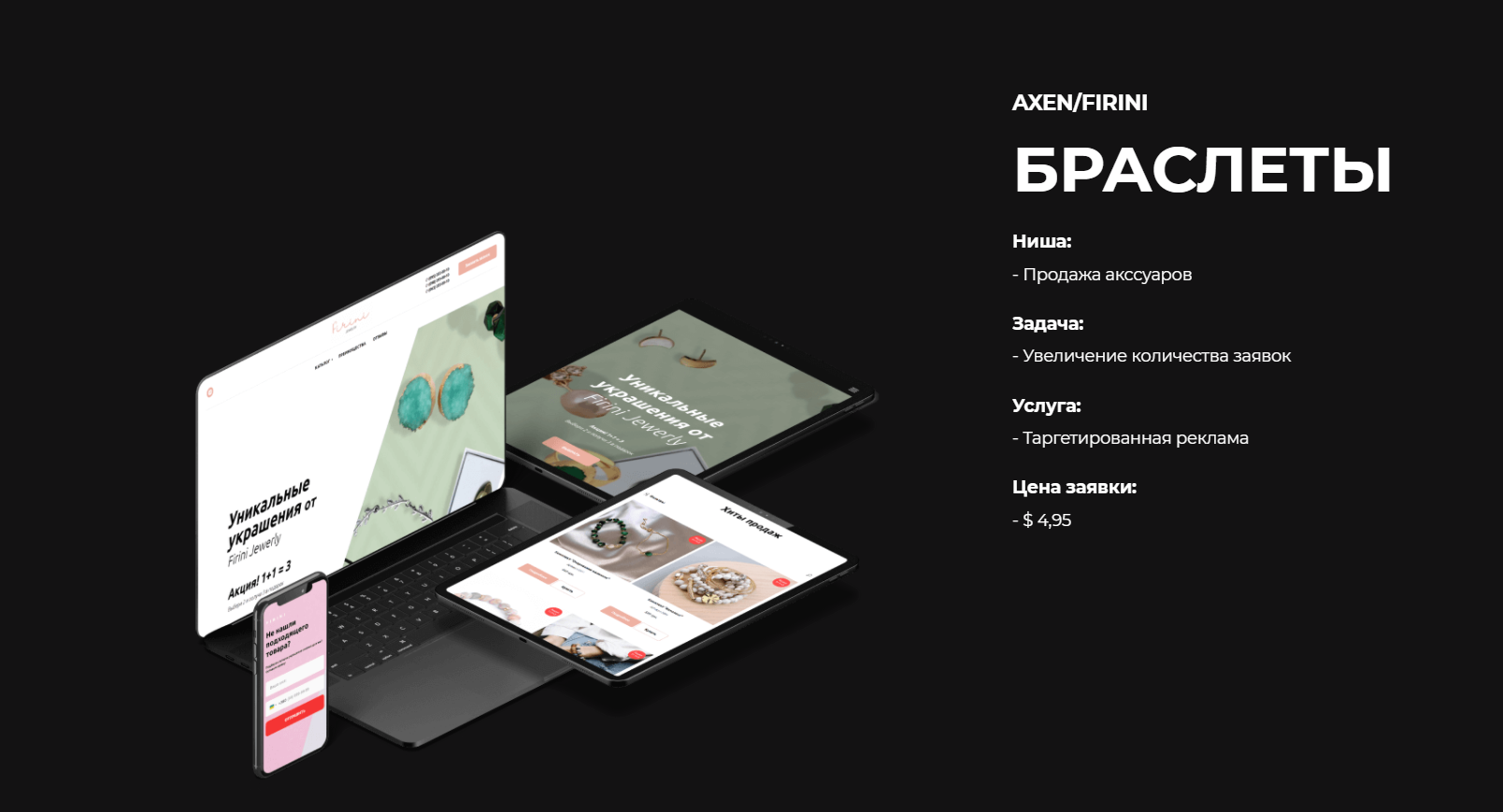 Для компании клиента была выбрана таргетированная реклама в социальных сетях «Фейсбук» и «Инстаграм» так как была уверенность, что данные площадки смогут дать максимальный результат, так и вышло.Трафик вёлся на официальный сайт компании https://firini.com.ua/  Виды рекламных кампаний, которые были использованы в процессе работы - 
- по интересам- по должностям- по демографическим факторам- ретаргетингРезультат, который удалось получить:Стоимость заявки до 5 долларов, их количество – 20-30 в сутки.Бюджет которые был использован – порядка 100 долларов в сутки.Подведя итог, хотелось бы написать что клиент остался более чем доволен, так как реклама очень быстро окупилась в несколько раз.